Профилактический рейд по домам с печным отоплением.С наступлением холодов сотрудники отдела надзорной деятельности и профилактической работы Приморского района управления по Приморскому району Главного управления МЧС России по г. Санкт-Петербургу проводят профилактику пожаров в домах с печным отоплением, в частном секторе на территории района. 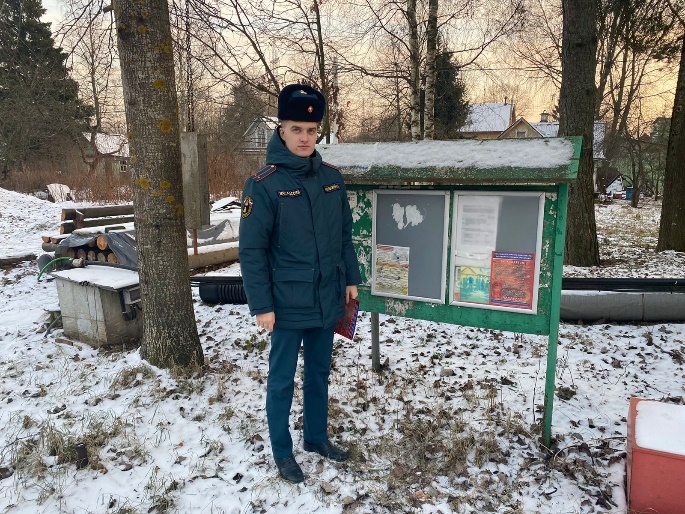 Сотрудники государственного пожарного надзора объяснили жильцам, что нарушения эксплуатации печей могут привести к пожарам и вручили памятки о мерах соблюдения безопасности в быту.Следует знать основные правила пожарной безопасности при использовании печного отопления:Перед началом отопительного сезона прочистите, отремонтируйте, побелите и заделайте трещины в печи и дымоходе;Перед топкой прибейте металлический (предтопочный) лист размерами не менее 50х70 см;Прочищайте дымоход от скапливающейся в нем сажи;Не применяйте для розжига печей горючие и легковоспламеняющиеся жидкости;Не сушите на печи вещи и сырые дрова;Топите печь два-три раза в день (не более полутора часов);Прекратите топку печи за 3 часа до отхода ко сну;Не оставляйте топящиеся печи без присмотра.Не разрешайте детям самостоятельно растапливать печь, исключите возможность нахождения детей одних у топящейся печи.В случае возникновения пожара или задымления немедленно звоните в Единую службу спасения по телефону 01 (мобильная связь - 112). По этому номеру телефона Вы можете вызвать не только пожарных, но и спасателей.Управление по Приморскому району ГУ МЧС России по г. СПБ, СПб ГКУ «ПСО Приморского района», Приморское отделение ВДПО.